Curriculum VitaeName		    : Afif AF 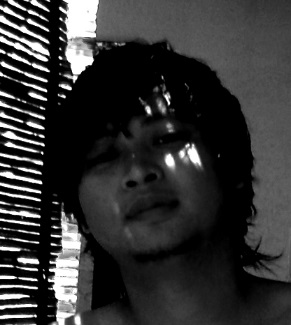 TTL 	: Pasuruan, Juni 30 1985Addres	: Jln. Raya Gondang legi no. 375 Bangil  	   Pasuruan ( Jatim ), Indonesia.  	: Jln. K.H. Ali Maksum no. 9 Panggung Harjo,	  Sewon, Bantul, Yogyakarta, Indonesia. Studiest	   : Fine Arts, Art Institute of Indonesia 		      Yogyakarta (2004 – 2011) HP		   : +6281357603663Website 	   : www.artmajeur.com/afifabdul Email		   : afif_abdulfatah@yahoo.comArt Exhibition2013“ 50 X 50, Go Back Gojeg 50th” Temu Kangen Akbar Alumni SSRI-SMSR-SMK 3 1963-2013, Gallery SMSR Jogja, Yogyakarta, Indonesia.“6x6x2013”, Rochester Contemporary Art Center, East Ave, Rochester, New York, USA.“Dunia ke 3 dan Orang ke 3”, Gallery Taman Budaya, Padang, west Sumatra, Indonesia.“ Transavantgarde” , AJBS Gallery, Surabaya, Indonesia.“4X6/6X4 Postcard Exhibt”, Art Gallery University Center, Colorado Mesa University, Colorado, USA.2012“Membunuh Kemenangan” at Koesnadi Hardja Soemantri Curtural Centre, Gadjah Mada University, Yogyakarta, Indonesia.“Owsten Biennale of Drawing Skopje 2012”, 40th. World Gallery of Drawing, Skopje, Macedonia.“Guasch Coranty”, Fundació Privada d’Art, International Painting Prize, Faculty of Arts    University of  Barcelona, Barcelona, Spain.Charity Exhibition “ Cambridge UK of Europe’s First Eco - Mosque!” at Cambridge University, London, UK.“Mari Boeng...!!!!”, Pekan Apresiasi Museum Benteng Vredeburg, Barrak Seni Stefan Komunity, in Beteng Vredeburg, Yogyakarta, Indonesia.“ Maya + Barrack “ A collaboration between Singaporean and Indonesian artists, Maya Gallery, Singapore.“Artist Museum Week” in Batu Belah Art Space, Klungkung, Bali, Indonesia.“Agitasi Garuda”, in Jogja Gallery, Yogyakarta, Indonesia.“Future of us”, Yogyakarta Art Festifal XXIV, “Self Contstruction”, in Bank Indonesia Malioboro, Yogyakarta, Indonesia.“Hydro Pirates Festival”, in UPT Gallery Indonesian Institute of Art Yogyakarta, Indonesia.Mask opening with Barak seni Stefan of ” Mexico Mask “ in UPT Gallery Indonesian Institute of art Yogyakarta, Suport by Tembi Gallery. Honorary Mexico consult, Indonesia.“Ana Rupa”, Grand Opening, Iris Gallery, Yogyakarta, Indonesia.2011“ Elektronik”, Drawing lover # 3, Sangkring Art Project, Yogyakarta, Indonesia“ Voice of the Archipelago and accessibility”, FKI in Balai sudjatmiko, Surakarta, Indonesia“ Fresh from the Oven”, in Gallery UPT ISI, Yogyakarta, Indonesia.“ Invation in Fashion”, in Go art space, Surabaya, Indonesia.“Dies Natalis  XXVI”, ISI Yogyakarta, Indonesia“Imaji Ornamen”, pameran nusantara di Gallery Nasional Indonesia, Jakarta, Indonesia “Artipak”, Kelompok Sepi, Liman Jawi Borobudur, Yogyakarta, Indonesia2010“Jogja Gumregah-Jogja Bangkit”, Jogja National Museum, Yogyakarta, Indonesia.“Art to words Global Competition”, Langgeng Gallery UPT ISI Yogyakarta, Indonesia.“Dies Natalis  XXIV”, ISI Yogyakarta, Indonesia.“Art Scence”  Yogyakarta Art Festifal, Vrederburg Museum, Yogyakarta, Indonesia.2009“ Disambar Desember”, Vredeburg Museum, Yogyakarta, Indonesia. “Drawing lover #1” in Katamsi Gallery ISI Yogyakarta, Indonesia.2007“Voltage and Silen” DKJT Semarang, Jawa Tengah, Indonesia.2005“Wajah Dua Kota” Sketsa, STSI Solo, Jawa Tengah, Indonesia “After Bifore” Kelompok SEL 041, Museum Vredeburg Yogyakarta, Indonesia“249 Sketsa Hitam Putih” Gramedia, Yogyakarta, Indonesia.2004“Artploration” Innaguration ISI 2004 TBY, Yogyakarta, Indonesia. “Pameran Tugas Akhir” SMSR, Yogyakarta, Indonesia2003“ EL LORO” SMSR, Yogyakarta, Indonesia.2002“Dies Natalis” in Mini Gallery SMSR, Yogyakarta, Indonesia.Award 2012	Finallist “Guasch Coranty”, Fundació Privada d’Art, International Painting Prize, Faculty of Arts University of  Barcelona, Spanyol.2003	Winner 3 Painting Competition SMU/SMK/MA DIY, RED CROSS EXPO, Indonesia.2002	Winner 3 Gravity Competition “Wild life” SMSR, Yogyakarta, IndonesiaComission work2011Repro Raden Saleh's painting of Mount Merapi to the interests of the theater Diponegoro “ Java War  1925 – 0000 “ karya Sardono W Kusumo, Indonesia.Colaboration 2012“Artist Museum Week”, collaboration with Barak Seni Stefan, in Batu Belah Art Space, Klungkung, Bali, Indonesia.“Future of us”, Yogyakarta Art Festifal XXIV, “Self Contstruction”, in 0.KM Malioboro Street, Colaboration with Barak Seni Stefan, Rupa Rupa Comonity, Yogyakarta, Indonesia.Mask opening with Barak seni Stefan of ” Mexico Mask “ in UPT Gallery Indonesian Institute of art Yogyakarta, Suport by Tembi Gallery. Honorary Mexico consult, Indonesia.2011"Kasongan Bamboo Art Festival", Cakra Buana dan Pohon-pohon Sampah, Stefan Buana colaboration with Afif AF, Ahmed Zafli and Komunitas Anak  Tangga, Kasongan, Yogyakarta, Indonesia.Performent art2012“Future of us”, Yogyakarta Art Festifal XXIV, “Self Contstruction”, in 0.KM Malioboro Street, Yogyakarta, Indonesia.